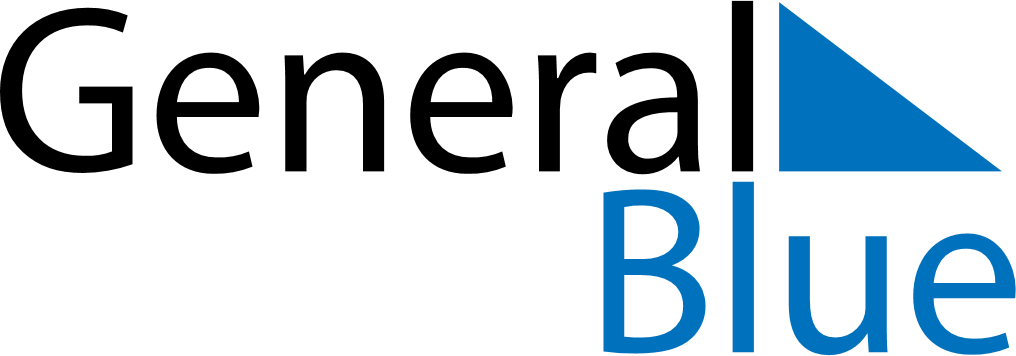 Angola 2029 HolidaysAngola 2029 HolidaysDATENAME OF HOLIDAYJanuary 1, 2029MondayNew Year’s DayFebruary 4, 2029SundayLiberation DayFebruary 13, 2029TuesdayShrove TuesdayMarch 8, 2029ThursdayInternational Woman’s DayMarch 30, 2029FridayGood FridayApril 1, 2029SundayEaster SundayApril 4, 2029WednesdayPeace DayMay 1, 2029TuesdayLabour DayMay 6, 2029SundayMother’s DaySeptember 17, 2029MondayNational Hero DayNovember 2, 2029FridayAll Souls’ DayNovember 11, 2029SundayIndependence DayDecember 25, 2029TuesdayChristmas Day